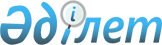 О внесении изменений в решение 10 сессии Саранского городского маслихата от 19 декабря 2008 года N 191 "О городском бюджете на 2009 год"
					
			Утративший силу
			
			
		
					Решение 19 сессии Саранского городского маслихата Карагандинской области от 27 октября 2009 года N 331. Зарегистрировано Управлением юстиции города Сарани Карагандинской области 29 октября 2009 года N 8-7-91. Утратило силу в связи с истечением срока действия - (письмо Саранского городского маслихата Карагандинской области от 11 мая 2011 года N 2-27/63)      Сноска. Утратило силу в связи с истечением срока действия - (письмо Саранского городского маслихата от 11.05.2011 № 2-27/63).

      В соответствии с Бюджетным кодексом Республики Казахстан от 4 декабря 2008 года, Законом Республики Казахстан "О местном государственном управлении и самоуправлении в Республике Казахстан" от 23 января 2001 года, Саранский городской маслихат РЕШИЛ:



      1. Внести в решение 10 сессии Саранского городского маслихата от 19 декабря 2008 года N 191 "О городском бюджете на 2009 год" (регистрационный номер в Реестре государственной регистрации нормативных правовых актов – 8–7-73, опубликовано в газете "Ваша газета" N 52 от 27 декабря 2008 года), в которое внесены изменения решением 15 сессии Саранского городского маслихата от 23 апреля 2009 года N 260 (регистрационный номер в Реестре государственной регистрации нормативных правовых актов – 8–7-84, опубликовано в газете "Ваша газета" N 18 от 1 мая 2009 года), решением 16 сессии Саранского городского маслихата от 23 июля 2009 года N 283 (регистрационный номер в Реестре государственной регистрации нормативных правовых актов – 8–7-88, опубликовано в газете "Ваша газета" N 31 от 31 июля 2009 года), решением внеочередной 17 сессии Саранского городского маслихата от 8 сентября 2009 года N 304 (регистрационный номер в Реестре государственной регистрации нормативных правовых актов – 8–7–90, опубликовано в газете "Ваша газета" N 38 от 18 сентября 2009 года) следующие изменения:



      Приложение 1 к указанному решению изложить в новой редакции согласно приложения к настоящему решению.



      2. Настоящее решение вводится в действие с 1 января 2009 года.      Председатель сессии                        К. Сатова      Секретарь маслихата                        Р. Бекбанов

Приложение 1

к решению сессии

Саранского городского

маслихата

от 27 октября 2009 года N 331

Городской бюджет на 2009 год
					© 2012. РГП на ПХВ «Институт законодательства и правовой информации Республики Казахстан» Министерства юстиции Республики Казахстан
				КатегорияКатегорияКатегорияКатегорияУтвержденный бюджет, тысяч тенгеКлассКлассКлассУтвержденный бюджет, тысяч тенгеПодклассПодклассУтвержденный бюджет, тысяч тенгеНаименованиеУтвержденный бюджет, тысяч тенге12345Доходы16577811Налоговые поступления42425401Подоходный налог1202682Индивидуальный подоходный налог12026803Социальный налог102601Социальный налог1026004Hалоги на собственность2530331Hалоги на имущество685003Земельный налог1595234Hалог на транспортные средства250005Единый земельный налог1005Внутренние налоги на товары, работы и услуги363412Акцизы5203Поступления за использование природных и других ресурсов305001054Сбор за государственную регистрацию прав на недвижимое имущество35005Налог на игорный бизнес45108Обязательные платежи, взимаемые за совершение юридически значимых действий и (или) выдачу документов уполномоченными на то государственными органами или должностными лицами43521Государственная пошлина43522Неналоговые поступления423701Доходы от государственной собственности40375Доходы от аренды имущества, находящегося в государственной собственности403706Прочие неналоговые поступления2001Прочие неналоговые поступления2003Поступления от продажи основного капитала750003Продажа земли и нематериальных активов75004Поступления трансфертов122179002Трансферты из вышестоящих органов государственного управления12217902Трансферты из областного бюджета1221790Функциональная группаФункциональная группаФункциональная группаФункциональная группаФункциональная группаУтвержденный бюджет, тысяч тенгеФункциональная подгруппаФункциональная подгруппаФункциональная подгруппаФункциональная подгруппаУтвержденный бюджет, тысяч тенгеАдминистратор бюджетных программАдминистратор бюджетных программАдминистратор бюджетных программУтвержденный бюджет, тысяч тенгеПрограммаПрограммаУтвержденный бюджет, тысяч тенгеНаименование123467II Затраты166206201Государственные услуги общего характера817341Представительные, исполнительные и другие органы, выполняющие общие функции государственного управления58813112Аппарат маслихата района (города областного значения)10489001Обеспечение деятельности маслихата района (города областного значения)10489122Аппарат акима района (города областного значения)34457001Обеспечение деятельности акима района ( города областного значения)34206002Создание информационных систем251123Аппарат акима района в городе, города районного значения, поселка, аула (села), аульного (сельского) округа13867001Функционирование аппарата акима района в городе, города районного значения, поселка, аула (села), аульного (сельского) округа138672Финансовая деятельность16004452Отдел финансов района (города областного значения)16004001Обеспечение деятельности Отдела финансов10587002Создание информационных систем30003Проведение оценки имущества в целях налогообложения443011Учет, хранение, оценка и реализация имущества, поступившего в коммунальную собственность49445Планирование и статистическая деятельность6917453Отдел экономики и бюджетного планирования района (города областного значения)6917001Обеспечение деятельности Отдела экономики и бюджетного планирования6783002Создание информационных систем13402Оборона33181Военные нужды3118122Аппарат акима района (города областного значения)3118005Мероприятия в рамках исполнения всеобщей воинской обязанности31182Организация работы по чрезвычайным ситуациям200122Аппарат акима района (города областного значения)200007Мероприятия по профилактике и тушению степных пожаров районного (городского) масштаба, а также пожаров в населенных пунктах, в которых не созданы органы государственной противопожарной службы20003Общественный порядок, безопасность, правовая, судебная, уголовно-исполнительная деятельность47221Правоохранительная деятельность4722458Отдел жилищно-коммунального хозяйства, пассажирского транспорта и автомобильных дорог района (города областного значения)4722021Обеспечение безопасности дорожного движения в населенных пунктах472204Образование8561171Дошкольное воспитание и обучение116449464Отдел образования района (города областного значения)99740009Обеспечение деятельности организаций дошкольного воспитания и обучения99740471Отдел образования, физической культуры и спорта района (города областного значения)16709003Обеспечение деятельности организаций дошкольного воспитания и обучения167092Начальное, основное среднее и общее среднее образование595517464Отдел образования района (города областного значения)498186003Общеобразовательное обучение412537006Дополнительное образование для детей54718010Внедрение новых технологий обучения в государственной системе образования за счет целевых трансфертов из республиканского бюджета30931471Отдел образования, физической культуры и спорта района (города областного значения)97331004Общеобразовательное обучение86730005Дополнительное образование для детей9745006Внедрение новых технологий обучения в государственной системе образования за счет целевых трансфертов из республиканского бюджета8569Прочие услуги в области образования144151464Отдел образования района (города областного значения)144151001Обеспечение деятельности отдела образования5462002Создание информационных систем74005Приобретение и доставка учебников, учебно-методических комплексов для государственных учреждений образования района (города областного значения)8485011Капитальный, текущий ремонт объектов образования в рамках реализации стратегии региональной занятости и переподготовки кадров13013006Социальная помощь и социальное обеспечение1653972Социальная помощь147846123Аппарат акима района в городе, города районного значения, поселка, аула (села), аульного (сельского) округа4394003Оказание социальной помощи нуждающимся гражданам на дому4394451Отдел занятости и социальных программ района (города областного значения)132072002Программа занятости40792005Государственная адресная социальная помощь2968006Жилищная помощь42049007Социальная помощь отдельным категориям нуждающихся граждан по решениям местных представительных органов18105010Материальное обеспечение детей-инвалидов, воспитывающихся и обучающихся на дому764014Оказание социальной помощи нуждающимся гражданам на дому17752016Государственные пособия на детей до 18 лет2842017Обеспечение нуждающихся инвалидов обязательными гигиеническими средствами и предоставление услуг специалистами жестового языка, индивидуальными помощниками в соответствии с индивидуальной программой реабилитации инвалида6800464Отдел образования района (города областного значения)8899008Социальная поддержка обучающихся и воспитанников организаций образования очной формы обучения8899471Отдел образования, физической культуры и спорта района (города областного значения)2481012Социальная поддержка обучающихся и воспитанников организаций образования очной формы обучения24819Прочие услуги в области социальной помощи и социального обеспечения17551451Отдел занятости и социальных программ района (города областного значения)17551001Обеспечение деятельности отдела занятости и социальных программ17075011Оплата услуг по зачислению, выплате и доставке пособий и других социальных выплат375012Создание информационных систем10107Жилищно-коммунальное хозяйство1795471Жилищное хозяйство92011458Отдел жилищно-коммунального хозяйства, пассажирского транспорта и автомобильных дорог района (города областного значения)29358003Организация сохранения государственного жилищного фонда5983467Отдел строительства района (города областного значения)62653467003Строительство и (или) приобритение жилья государственного коммунального жилищного фонда62653472Отдел строительства, архитектуры и градостроительства (города областного значения)23375003Строительство и (или) приобритение жилья государственного коммунального жилищного фонда23375011За счет трансфертов из республиканского бюджета233752Коммунальное хозяйство52815458Отдел жилищно-коммунального хозяйства, пассажирского транспорта и автомобильных дорог района (города областного значения)52815011Обеспечение бесперебойного теплоснабжения малых городов800012Функционирование системы водоснабжения и водоотведения44992026Организация эксплуатации тепловых сетей, находящихся в коммунальной собственности районов (городов областного значения)70233Благоустройство населенных пунктов34721123Аппарат акима района в городе, города районного значения, поселка, аула (села), аульного (сельского) округа5512008Освещение улиц населенных пунктов1800009Обеспечение санитарии населенных пунктов1520010Содержание мест захоронений и погребение безродных17011Благоустройство и озеленение населенных пунктов2175458Отдел жилищно-коммунального хозяйства, пассажирского транспорта и автомобильных дорог района (города областного значения)29209015Освещение улиц в населенных пунктах8122016Обеспечение санитарии населенных пунктов8413017Содержание мест захоронений и захоронение безродных373018Благоустройство и озеленение населенных пунктов1230108Культура, спорт, туризм и информационное пространство2503091Деятельность в области культуры48287455Отдел культуры и развития языков района (города областного значения)48287003Поддержка культурно-досуговой работы482872Спорт3349465Отдел физической культуры и спорта района (города областного2962006Проведение спортивных соревнований на районном (города областного значения) уровне1111007Подготовка и участие членов сборных команд района (города областного значения) по различным видам спорта на областных спортивных соревнованиях1851471Отдел образования, физической культуры и спорта района (города областного значения)387014Проведение спортивных соревнований на районном (города областного значения) уровне212015Подготовка и участие членов сборных команд района (города областного значения) по различным видам спорта на областных спортивных соревнованиях1753Информационное пространство31152455Отдел культуры и развития языков района (города областного значения)22686006Функционирование районных (городских) библиотек20906007Развитие государственного языка и других языков народов Казахстана1780456Отдел внутренней политики района (города областного значения)8466002Проведение государственной информационной политики через средства массовой информации84669Прочие услуги по организации культуры, спорта, туризма и информационного пространства167521455Отдел культуры и развития языков района (города областного значения)155604001Обеспечение деятельности отдела культуры и развития языков5901002Создание информационных систем134004Капитальный, текущий ремонт объектов культуры в рамках реализации стратегии региональной занятости и переподготовки кадров149569456Отдел внутренней политики района (города областного значения)10000001Обеспечение деятельности отдела внутренней политики8490003Реализация региональных программ в сфере молодежной политики1376004Создание информационных систем134465Отдел физической культуры и спорта района (города областного значения)1917001Обеспечение деятельности отдела физической культуры и спорта1892002Создание информационных систем2510Сельское, водное, лесное, рыбное хозяйство, особо охраняемые природные территории, охрана окружающей среды и животного мира, земельные отношения62061Сельское хозяйство2761462Отдел сельского хозяйства района (города областного значения)2761001Обеспечение деятельности отдела сельского хозяйства2375002Создание информационных систем136003Обеспечение функционирования скотомогильников (биотермических ям)100004Организация санитарного убоя больных животных1506Земельные отношения3445463Отдел земельных отношений района (города областного значения)3445001Обеспечение деятельности отдела земельных отношений3311005Создание информационных систем13411Промышленность, архитектурная, градостроительная и строительная деятельность79892Архитектурная, градостроительная и строительная деятельность7989467Отдел строительства района (города областного значения)3095001Обеспечение деятельности отдела строительства2960014Создание информационных систем135468Отдел архитектуры и градостроительства района (города областного значения)2575001Обеспечение деятельности отдела архитектуры и градостроительства2441002Создание информационных систем134472Отдел строительства, архитектуры и градостроительства района (города областного значения)2319001Обеспечение деятельности отдела строительства, архитектуры и градостроительства231912Транспорт и коммуникации868181Автомобильный транспорт86818123Аппарат акима района в городе, города районного значения, поселка,4356013Обеспечение функционирования автомобильных дорог в городах4356458Отдел жилищно-коммунального хозяйства, пассажирского транспорта и автомобильных дорог района (города областного значения)82462023Обеспечение функционирования автомобильных дорог8246213Прочие199033Поддержка предпринимательской деятельности и защита конкуренции6354469Отдел предпринимательства района (города областного значения)6259001Обеспечение деятельности отдела предпринимательства5513002Создание информационных систем134003Поддержка предпринимательской деятельности612454Отдел предпринимательства и сельского хозяйства района (города областного значения)95006Поддержка предпринимательской деятельности959Прочие13549452Отдел финансов района (города областного значения)100012Резерв местного исполнительного органа района (города областного значения)100454Отдел предпринимательства и сельского хозяйства (города областного значения)2405001Обеспечение деятельности отдела предпринимательства и сельского хозяйства2405458Отдел жилищно-коммунального хозяйства, пассажирского транспорта и автомобильных дорог района (города областного значения)8425001Обеспечение деятельности отдела жилищно-коммунального хозяйства, пассажирского транспорта и автомобильных дорог7341020Создание информационных систем119106Проведение мероприятий за счет чрезвычайного резерва местного исполнительного органа для ликвидации чрезвычайных ситуаций природного и техногенного характера.965471Отдел образования, физической культуры и спорта района (города областного значения)2619001Обеспечение деятельности отдела образования, физической культуры и спорта района261915Трансферты21Трансферты2452Отдел финансов района (города областного значения)2006Возврат неиспользованных (недоиспользованных) целевых трансфертов2Ш. Чистое бюджетное кредитование0IV. Сальдо по операциям с финансовыми активами18398Приобретение финансовых активов1839813Прочие183989Прочие18398452Отдел финансов района (города областного значения)18398014Формирование или увеличение уставного капитала юридических лиц18398V. Дефицит (профицит) бюджета22679VI. Финансирование (использование профицита) бюджета22679